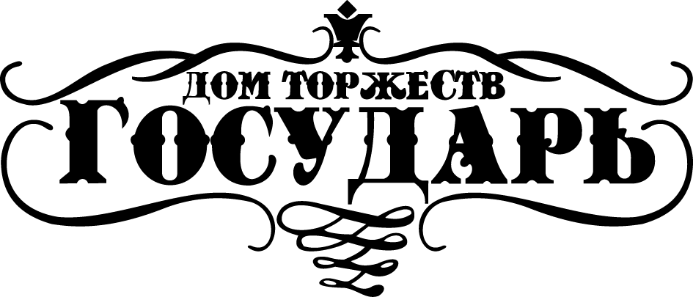 Меню 4000 руб./ 1400 гр. на персонуНаименованиеГрамм на персонуХолодные закускиАссорти сыров с крекерами и ягодами 2 (дор блю, маасдам, тильзитер, чечел, сулугуни)40Мясное ассорти 1 (ростбиф, буженина, куриный рулет, язык говяжий, утиное филе)50Норвежская закуска40Террин из кролика с грибами и яблочным карри40Лосось малой соли с мягким сыром и укропом40Капрезе40Рулетики из сыра с курицей40Овощной букет с дуэтом соусов 1 (помидоры, огурцы, перец, редис, зелень, соус Винегрет, соус сметанный)60Разносол 1 (малосоленые огурцы, черри, капуста квашеная, чеснок)40Микс из оливок и маслин с лимоном20СалатыОливье с телятиной и малосольным огурчиком50Цезарь с курицей40Салат из кальмара с овощами и хрустящим картофелем50Салат с жареным бри и вишневым соусом50Горячая закускаРиет из курицы в тесте фило120Горячие блюдаМедальоны из свинины в грибном соусе80Шашлык из куриных бедрышек80Мини стейк из окуня с лимонным соусом80Гарниры Беби картофель80Овощи гриль80ФруктыФруктовая ваза200ВыпечкаХлебная корзина80